From: Johnson & Johnson <objednat@its.jnj.com> 
Sent: Wednesday, May 3, 2023 2:51 PM
To: zdravsklad@szzkrnov.cz
Subject: Potvrzení zákaznické objednávky č O23/SZM/000553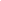 

Zvažte, prosím, zda je nutno tuto zprávu vytisknout: Šetřeme naše životní